Załączniki nr 4 do zapytania ofertowego 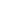 Wykaz usług Doświadczenie Wykonawcy w świadczeniu usług psychologicznych dla osób                                    z niepełnosprawnościami  Doświadczenie Wykonawcy w świadczeniu usług psychologicznych dla dzieci i ich rodzin     zagrożonych wykluczeniem społecznymW załączeniu:Dowody, potwierdzające wykonanie usługi dla danej grupy docelowej i określające czy te usługi zostały wykonane lub są wykonywane należycie,...............................................				.........................................................miejscowość i data                                                                   pieczęć i podpis/y osoby/osób                                                                                           uprawnionej/uprawnionychNazwa i adres podmiotu udzielającego zamówieniaRodzaj zamówieniaOpisCałkowita wartość zamówienia(fakultatywnie)Czas trwania zamówieniaWymogi specjalneNazwa i adres podmiotu udzielającego zamówieniaRodzaj zamówieniaOpisCałkowita wartość zamówienia(fakultatywnie)Czas trwania zamówieniaWymogi specjalne